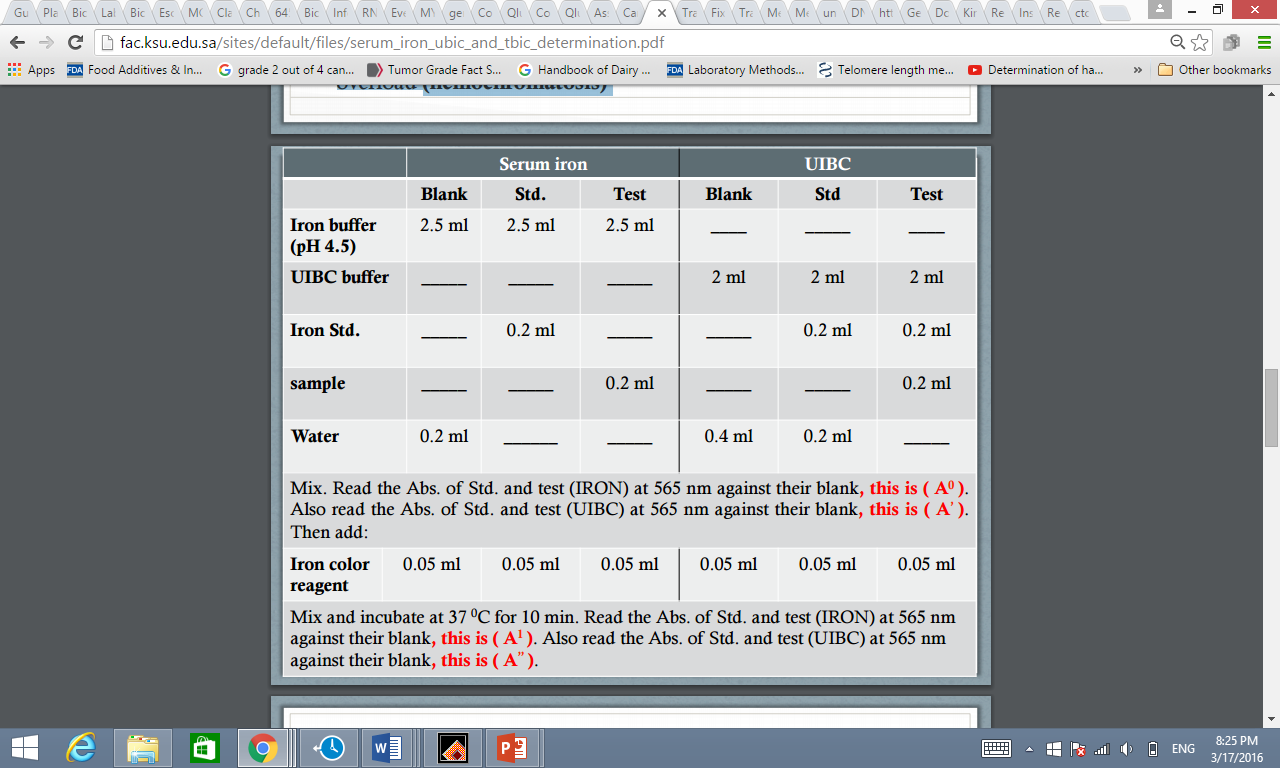 Results:Serum IronSerum IronSerum IronBlankStandardTestIron buffer (pH 4.5)2.5 ml2.5 ml2.5 mlIron Standard-------0.2 ml-------Sample----------------0.2 mlWater0.2 ml--------------UIBCUIBCUIBCBlankStandardTestUIBC buffer2 ml2 ml2 mlIron Standard-------0.2 ml0.2 mlSample----------------0.2 mlWater0.4 ml0.2 ml------Before adding the reagentBefore adding the reagent(IRON) (Ao)Absorbance of Standard (IRON) (Ao)Absorbance Test (UIBC) (A’)Absorbance of Standard  (UIBC) (A’)Absorbance TestAfter Iron reagentAfter Iron reagent(IRON) (A1)Absorbance of Standard  (IRON) (A1)Absorbance Test (UIBC) (A’’)Absorbance of Standard (UIBC) (A’’)Absorbance Test